Wniosek o przyznanie środków finansowych na rozwój przedsiębiorczości w ramach Projektu „Własny biznes nie jest dla wybranych”Podstawa Prawna:Ustawa o promocji zatrudnienia i instytucjach rynku pracy z dnia 20 kwietnia 2004 r. (tekst jednolity Dz. U. z 2016 r., poz. 645 z późn. zm.).Rozporządzenia Ministra Pracy i Polityki Społecznej z dnia 23 kwietnia 2012 roku w sprawie dokonywania z Funduszu Pracy refundacji kosztów wyposażenia lub doposażenia stanowiska pracy dla skierowanego bezrobotnego oraz przyznawania środków na podjęcie działalności gospodarczej (tekst jednolity Dz. U. z dnia 27 lipca 2015 roku, poz. 1041).Wnioskowana kwota dofinansowania wynosi  ………………………………  ............................................................................................................................................................. (słownie złotych)przeznaczona na podjęcie działalności gospodarczej, której przedmiotem będzie:.............................................................................................................................................................(rodzaj działalności gospodarczej w rozumieniu przepisów o swobodzie działalności gospodarczej)Symbol podklasy wraz z opisem rodzaju działalności zgodnie z Polską Klasyfikacją Działalności, PKD ...................................................................................................................Zamierzoną działalność prowadzić będę pod adresem …………………………………………............................................................................................................... w lokalu, który jest własnością ..........................................................................................................................................(należy udokumentować posiadanie lokalu niezbędnego do prowadzenia w/w działalności: 
umowa najmu, dzierżawy, użyczenia lokalu bądź zgoda, umowa przedwstępna z właścicielem lokalu, w którym będzie prowadzona deklarowana działalność gospodarcza oraz aktualny – 3 miesiące ważny odpis z księgi wieczystej (wydruk elektroniczny) potwierdzający tytuł prawny do lokalu, 
w którym prowadzona będzie działalność gospodarcza).    Proponowana forma zabezpieczenia zwrotu środków:a) weksel z poręczeniem* 		d) gwarancja bankowa*b) poręczenie*			e) blokada rachunku bankowego*c) zastaw na prawach lub rzeczach* f) akt notarialny o poddaniu się egzekucji przez dłużnika* * niepotrzebne skreślićW przypadku zabezpieczenia w formie poręczenia lub weksla z poręczeniem należy wskazać dwóch poręczycieli:1)Nazwisko i imię poręczyciela …………………………………………………………………………………..PESEL ……………………………………………………………………………………………………………2)Nazwisko i imię poręczyciela ……………………….………………………………………………………….PESEL ……………………………………………………………………………………………………………Dołączyć do wniosku:Zaświadczenia poręczycieli o zatrudnieniu i wysokości zarobków na załączonym do wniosku druku. Zaświadczenie musi zawierać podpisy dwóch osób upoważnionych do składania podpisów w imieniu pracodawcy. W przypadku braku drugiej osoby upoważnionej do składania podpisu należy umieścić na zaświadczeniu odpowiednią adnotację np. „firma jednoosobowa - do poświadczania w/w danych uprawniony jest właściciel”.Oświadczenia poręczycieli o uzyskanych dochodach ze wskazaniem źródła i kwoty dochodu oraz aktualnych zobowiązaniach finansowych z określeniem wysokości miesięcznej spłaty zadłużenia poręczycieli, na drukach urzędu.UWAGA! Poręczyciele poręczają za zgodą współmałżonka w przypadku istnienia między małżonkami ustawowej wspólnoty majątkowej.…………………………………………………………(data i czytelny podpis Uczestnika/Uczestniczki  Projektu)Załącznik nr 1 do wniosku Kalkulacja kosztów związanych z podjęciem działalności gospodarczej jakie zostaną poniesione od dnia zawarcia umowy do 30 dnia od dnia podjęcia działalności gospodarczej oraz źródła ich finansowania……………………………………………..                           (data i czytelny podpis Uczestnika/Uczestniczki  Projektu)Załącznik nr 2 do wniosku Szczegółowa specyfikacja wydatków do poniesienia z dofinansowania (przeznaczonych w szczególności na zakup środków trwałych, maszyn, urządzeń, nie podlegających dalszej odsprzedaży w okresie 12 miesięcy od daty rozpoczęcia dzialalności gospodarczej oraz wartości niematerialnych i prawnych związanych z podjęciem działalności gospodarczej)……………………………………………..                           (data i czytelny podpis Uczestnika/Uczestniczki  Projektu)Załącznik nr 3 do wniosku OŚWIADCZENIEPouczenie:Art. 233 § 1 k.k. stanowi: „Kto składając zeznanie mające służyć za dowód w postępowaniu sądowym lub innym postępowaniu prowadzonym na podstawie ustawy zeznaje nieprawdę lub zataja prawdę, podlega karze pozbawienia wolności do lat 3”.Pouczony o odpowiedzialności karnej za fałszywe zeznania z art. 233 kodeksu karnego Ja.........................................................................................................................................................zam. ....................................................................................................................................................oświadczam, że:nie otrzymałem (am) bezzwrotnych środków Funduszu Pracy lub innych bezzwrotnych środków publicznych na podjęcie działalności gospodarczej lub rolniczej, założenie lub przystąpienie do spółdzielni socjalnej;nie posiadam wpisu do ewidencji działalności gospodarczej, rejestracji w Krajowym Rejestrze Sądowym, a w przypadku jego posiadania – oświadczam, że zakończyłem(am) prowadzenie działalności gospodarczej w dniu przypadającym w okresie przed upływem co najmniej 12 miesięcy bezpośrednio poprzedzających dzień złożenia wniosku/dzień przystąpienia do Projektu;nie podejmę zatrudnienia w okresie 12 miesięcy od dnia rozpoczęcia prowadzenia działalności gospodarczej;nie byłem(am) karany(a) w okresie 2 lat przed dniem złożenia wniosku za przestępstwo przeciwko obrotowi gospodarczemu, w rozumieniu ustawy z dnia 6 czerwca 1997 r. – Kodeks karny lub ustawy z dnia 28 października 2002 r. o odpowiedzialności  podmiotów zbiorowych za czyny zabronione pod groźbą kary oraz korzystam w pełni z praw publicznych i posiadam pełną zdolność do czynności prawnych;;zobowiązuje się do prowadzenia działalności gospodarczej w okresie 12 miesięcy od dnia jej rozpoczęcia oraz nieskładania w tym okresie wniosku o zawieszenie jej wykonywania;nie złożyłem (am) wniosku do innego starosty o przyznanie dofinansowania lub przyznanie jednorazowo środków na założenie lub przystąpienie do spółdzielni socjalnej;nie posiadam nieuregulowanych w terminie zobowiązań cywilno-prawnych;zapoznałem się i akceptuję treść Regulaminu w sprawie przyznawania bezrobotnemu środków finansowych na rozwój przedsiębiorczości w Powiatowym Urzędzie Pracy w Ząbkowicach Śląskich w ramach realizacji projektu „Własny biznes nie jest dla wybranych”.…………………………………………………………(data i czytelny podpis Uczestnika/Uczestniczki  Projektu)Załącznik nr 4 do wniosku OŚWIADCZENIEPouczenie:Art. 233 § 1 k.k. stanowi: „Kto składając zeznanie mające służyć za dowód w postępowaniu sądowym lub innym postępowaniu prowadzonym na podstawie ustawy zeznaje nieprawdę lub zataja prawdę, podlega karze pozbawienia wolności do lat 3”.Pouczony o odpowiedzialności karnej za fałszywe zeznania z art. 233 kodeksu karnego Ja.........................................................................................................................................................zam. ....................................................................................................................................................oświadczam, że:zostałem poinformowany, że przyznane bezrobotnemu środki na podjęcie działalności gospodarczej, o których mowa w § 1 ust. 1, pkt 2 ppkt a Rozporządzenia Ministra Pracy i Polityki Społecznej z dnia 23 kwietnia 2012 roku w sprawie dokonywania z Funduszu Pracy refundacji kosztów wyposażenia lub doposażenia stanowiska pracy dla skierowanego bezrobotnego oraz przyznawania środków na podjęcie działalności gospodarczej (tekst jednolity Dz. U. z dnia 27 lipca 2015 roku, poz. 1041) stanowią pomoc de minimis w rozumieniu przepisów rozporządzenia Komisji (UE) nr 1407/2013 z dnia 18 grudnia 2013 r. w sprawie stosowania art. 107 i 108 Traktatu o funkcjonowaniu Unii Europejskiej do pomocy de minimis (Dz. Urz. UE L 352 z 24.12.2013 r.).w ciągu ostatnich trzech lat otrzymałam/em*  nie otrzymałam/em* inną  pomoc de minimis.Zobowiązuje się do niezwłocznego dostarczenia wszystkich zaświadczeń o pomocy de            minimis, jakie otrzymałem w ciągu 3 ostatnich lat poprzedzających dzień wystąpienia z wnioskiem o udzielenie pomocy*.nie otrzymałem/am* otrzymałem/am* jakąkolwiek pomoc publiczną2.Zestawienie otrzymanej pomocy publicznej……………………………………………..                           (data i czytelny podpis Uczestnika/Uczestniczki  Projektu)*niepotrzebne skreślić  Załącznik nr 5 do wniosku OŚWIADCZENIE WSPÓŁMAŁŻONKA WNIOSKODAWCY*Ja niżej podpisana/y …………………………………………………………………………………………(imię i nazwisko)PESEL………………….…………………………Urodzona/y  ……………………………………………..										(dnia i miejsce)zamieszkała/y w ………………………………………………………………………………………………(adres)legitymująca/y się dowodem osobistym……………………………… wyrażam zgodę                                                                    	(seria i numer) na zawarcie przez mojego współmałżonka ………………………………………………………………                                                                       	(imię i nazwisko wnioskodawcy)umowy z tytułu przyznania jednorazowych środków na podjęcie i prowadzenie działalności  gospodarczej przez okres co najmniej 12 miesięcy.                                                                         	 ……………………………………………………………                                                                            	   (data i czytelny podpis Uczestnika/Uczestniczki  Projektu)* wpisać w sytuacji istnienia między małżonkami ustawowej wspólnoty majątkowejZałącznik nr 6 do wniosku OŚWIADCZENIEPouczenie:Art. 233 § 1 k.k. stanowi: „Kto składając zeznanie mające służyć za dowód w postępowaniu sądowym lub innym postępowaniu prowadzonym na podstawie ustawy zeznaje nieprawdę lub zataja prawdę, podlega karze pozbawienia wolności do lat 3”.Pouczony o odpowiedzialności karnej za fałszywe zeznania z art. 233 kodeksu karnego Ja.........................................................................................................................................................zam. ....................................................................................................................................................oświadczam, że:spełniam określone przepisami prawa warunki wykonywania działalności gospodarczej, w szczególności dotyczące ochrony przed zagrożeniem życia, zdrowia ludzkiego i moralności publicznej, a także ochrony środowiska. lokal mieszczący się pod adresem ………………………………………………………………………….………………………………………………………………………………………………………………….(należy podać adres miejsca prowadzenia i wykonywania działalności gospodarczej)spełnia warunki (wymogi techniczno-budowlane oraz przeciwpożarowe, BHP, sanitarne pod względem wymogów Państwowego Powiatowego Inspektoratu Sanitarnego) do prowadzenia działalności gospodarczej wskazanej w pkt. I.1 wniosku o przyznanie jednorazowo środków na podjęcie działalności gospodarczej oraz uzyskałem niezbędne pozwolenia do prowadzenia działalności gospodarczej.    ……………………………………………..                           (data i czytelny podpis Uczestnika/Uczestniczki  Projektu)Załącznik nr 7 do wniosku OŚWIADCZENIEPouczenie:Art. 233 § 1 k.k. stanowi: „Kto składając zeznanie mające służyć za dowód w postępowaniu sądowym lub innym postępowaniu prowadzonym na podstawie ustawy zeznaje nieprawdę lub zataja prawdę, podlega karze pozbawienia wolności do lat 3”.Pouczony o odpowiedzialności karnej za fałszywe zeznania z art. 233 kodeksu karnego Ja.........................................................................................................................................................zam. ....................................................................................................................................................oświadczam, że:zgodnie z ustawą z dnia 29 sierpnia 1997 r. o ochronie danych osobowych (tekst jednolity Dz. U. z 2016 r., poz. 922) wyrażam zgodę na przetwarzanie moich danych osobowych zawartych we wniosku dla celów realizacji procedury przyznawania osobie bezrobotnej środków na podjęcie działalności gospodarczej przez Powiatowy Urząd Pracy w Ząbkowicach Śląskich oraz na przetwarzanie moich danych osobowych na potrzeby badań realizowanych w celu monitoringu działalności gospodarczej rozpoczętej w związku z otrzymanymi środkami.  ……………………………………………..                           (data i czytelny podpis Uczestnika/Uczestniczki  Projektu)* należy złożyć w obecności pracownika PUP                                                                                Załącznik nr 8 do wniosku OŚWIADCZENIEwnioskodawcy o sytuacji majątkowejna dzień ..........................................(niniejsze oświadczenie należy wypełnić w przypadku wyboru formy zabezpieczenia zwrotu dotacji w postaci aktu notarialnego o dobrowolnym poddaniu się egzekucji)Pouczenie:Art. 233 § 1 kk stanowi: „Kto składając zeznanie mające służyć za dowód w postępowaniu sądowym lub innym postępowaniu prowadzonym na podstawie ustawy zeznaje nieprawdę lub zataja prawdę, podlega karze pozbawienia wolności do lat 3”.Pouczony o odpowiedzialności karnej za fałszywe zeznania z art. 233 kodeksu karnego oświadczam co następuje:Ja niżej podpisany ..................................................................................................................................................                                                 ( imię i nazwisko wnioskodawcy  )                                       legitymujący się dowodem osobistym seria ................................... Nr ............................wydanym przez .................................................................... pesel.........................................zamieszkały  …..................................................................................................................................................………………………………………………………………………………………………………………………………                                                                      ( stałe miejsce zameldowania )oświadczam, co następuje:Posiadam następujące składniki majątkowe stanowiące własność lub współwłasność moją lub współmałżonka:posiadane nieruchomości/nazwisko współwłaściciela, wartość rynkowa, obciążenia hipoteki/…………………………………………………………………………………………………………………………………………………………………………………………………………………………………………………………………………………………………………………………………………………………………………………………………………………………………………………………………………………………………………………………………………………………………………………………………………………………………………………………maszyny, urządzenia i środki transportu/wartość rynkowa rok produkcji, informacja o zastawie/…………………………………………………………………………………………………………………………………………………………………………………………………………………………………………………………………………………………………………………………………………………………………………………………………………………………………………………………………………………………………………………………………………………………………………………………………………………………………………………………………………………………………………………………………………………………………………………………………………………………………………………………………………………………………………………………………………………………………………………………………………………………………………posiadane papiery wartościowe/rodzaj papieru wartościowego, wartość, przewłaszczenie i zastaw na rzecz/……………………………………………………………………………………………………………………………………………………………………………………………………………………………………………………………………………………………………………………………………………………………………………………………………………………………………………………………………………………………………………………………………………………………………………………………………………………………………………………………………………………………………………………………………………………………………………………………………………………………………………………………………………………………………………………………inny majątek osobisty – opis /rodzaj, wartość,/………………………………………………………………………………………………………………………………………………………………………………………………………………………………………………………………………………………………………………………………………………………………………………………………………………………………………………………………………………………………………………………………………………………………………………………………………………………………………………………………………………………………………………………………………………………………………………………………………………………………………………………………………………………………………………………………………………………………………………………………………………………………………………………………………………Zadłużenie wobec banków, podmiotów gospodarczych, budżetu państwa, ZUS, osób fizycznych oraz zobowiązania z tytułu udzielonych poręczeń, gwarancji moje i współ-małżonka jest następujące:Moje przeciętne dochody brutto wynoszą:    …………………………………………….……………złStan rodzinny wnioskodawcy liczba osób pozostających na utrzymaniu ................Łączny   dochód   miesięczny   brutto ( ze wszystkich źródeł )    gospodarstwa domowego wnioskodawcy  .............................................................................................złDochód miesięczny brutto przypadający na 1 osobę: ..............................................zł……………………………………………..                           (data i czytelny podpis Uczestnika/Uczestniczki  Projektu)Załączniki:Zaświadczenie potwierdzające ukończenie etapu szkoleniowo – doradczego;Formularz informacji przedstawianych przy ubieganiu się o pomoc de minimis (załącznik do  rozporządzenia Rady Ministrów z dnia 29 marca 2010 r. w sprawie zakresu informacji przedstawianych przez podmiot ubiegający się o pomoc de minimis);Wszystkie zaświadczenia o pomocy de minimis jakie otrzymał w roku, w którym się ubiega o pomoc oraz w ciągu 2 poprzedzających go lat. W sytuacji braku możliwości przedłożenia niniejszych zaświadczeń dopuszcza się złożenie oświadczenia o wielkości pomocy de minimis otrzymanej w tym okresie;Kalkulacja kosztów związanych z podjęciem działalności gospodarczej oraz źródła ich finansowania (załącznik nr 1 do wniosku);Szczegółowa specyfikacja i harmonogram wydatków w ramach wnioskowanych środków (załącznik nr 2 do wniosku);Oświadczenie wnioskodawcy (załącznik nr 3 do wniosku);Oświadczenie wnioskodawcy dot. pomocy de minimis (załącznik nr 4 do wniosku);Oświadczenie współmałżonka wnioskodawcy (załącznik nr 5 do wniosku);Oświadczenie o przystosowaniu lokalu do prowadzenia działalności gospodarczej (załącznik nr 6 do wniosku);Oświadczenie o ochronie danych osobowych (załącznik nr 7 do wniosku);Oświadczenie o sytuacji majątkowej w przypadku zabezpieczenia środków aktem notarialnym o dobrowolnym poddaniu się egzekucji (załącznik nr 8 do wniosku);Aktualny odpis z księgi wieczystej oraz umowa najmu, dzierżawy, użyczenia lokalu, decyzji lokalizacyjnej, zgody właściciela;„Przyrzeczenie koncesji” – dot. działalności gospodarczej wymagającej koncesji;Zaświadczenia o zatrudnieniu i zarobkach poręczycieli;Oświadczenia poręczycieli;Kserokopie dokumentu potwierdzającego uprawnienia na kat. B lub C w przypadku zakupu środka transportu.Ewentualnie deklaracje współpracy lub listy intencyjne dotyczące planowanej działalności.Dokumenty potwierdzające uzyskanie niezbędnych pozwoleń, uprawnień zawodowych do prowadzenia planowanej działalności gospodarczej, w przypadku kiedy wymagają tego przepisy prawa – kserokopie.Dokumenty potwierdzające przygotowanie wnioskodawcy do prowadzenia wybranego rodzaju działalności gospodarczej (np. świadectwa szkolne, certyfikaty, dyplomy, świadectwa pracy, umowy zlecenia, umowy o dzieło, umowy kontraktowe, zaświadczenia) - kserokopie.Biznesplan przedsięwzięcia na najbliższe dwa lata, zawierający szczegółowe zestawienie towarów i usług, które przewidywane są do zakupienia w ramach realizacji biznesplanu wraz ze wskazaniem ich parametrów technicznych lub jakościowych oraz wartości jednostkowej (ewentualnie zawierający szczegółowe zestawienie planowanych do zakupienia lub pozyskania wartości niematerialnych i prawnych wraz ze wskazaniem ich parametrów technicznych i jakościowych oraz wartości jednostkowej), jak również źródła ich pokrycia uwzględniające środki finansowe na rozpoczęcie działalności gospodarczej oraz inne środki wykorzystywane do rozpoczęcia i prowadzenia działalności gospodarczej, (biznesplan powinien być przygotowany zgodnie  z ogólnie obowiązującymi standardami dla danego typu podmiotu) – część II ;Inne dokumenty wskazane przez pracownika Urzędu w zależności od rodzaju planowanej działalności (wg indywidualnych uzgodnień z pracownikiem Urzędu).BIZNESPLANDANE WNIOSKODAWCY2. OPIS PLANOWAGNEGO PRZEDSIĘWZIĘCIA PLAN MARKETINGOWYPLAN INWESTYCYJNYSYTUACJA EKONOMICZNO-FINANSOWA…………………………………………………………(data i czytelny podpis Uczestnika/Uczestniczki  Projektu)HARMONOGRAM RZECZOWO - FINANSOWY INWESTYCJIDANE WNIOSKODAWCYDANE WNIOSKODAWCYDANE WNIOSKODAWCYDANE WNIOSKODAWCYDANE WNIOSKODAWCYDANE WNIOSKODAWCYNAZWISKO I IMIONAPESELMIEJSCE URODZENIAMIEJSCE URODZENIATELEFONADRES E-MAILADRES MIEJSCA ZAMIESZKANIANIPNIPLp.WyszczególnienieŚrodki do zaangażowania w planowane przedsięwzięcieŚrodki do zaangażowania w planowane przedsięwzięcieLp.WyszczególnienieŚrodki publiczneŚrodki własne1.2.3.4.5.6.7.8.9.10.11.12.13.14.15.16.RazemLp.Specyfikacja zakupów w ramach wnioskowanej kwotyLp.Specyfikacja zakupów w ramach wnioskowanej kwoty     Przewidziany termin zakupu (można podać datę lub określić termin przedziałem czasowym np. 2 tygodnie od daty otrzymania środków) – max. do 30 dni od daty rozpoczęcia działalności gospodarczej)1.2.3.4.5.6.7.8.9.10.11.12.13.14.15.16.17.18.Lp.Organ udzielający pomocyPodstawa prawnaDzień udzielenia pomocyWartość pomocy 
w EURONr programu pomocowego, decyzji lub umowyPodmiot wobec, którego istnieje zobowiązanieKwota zobowiązaniaKwota pozostała do spłatyData powstania zobowiązaniaForma prawnego zabezpieczeniaData wygaśnięcia zobowiązania1.1 Życiorys zawodowy Wnioskodawcy1.1 Życiorys zawodowy WnioskodawcyPozycja przedsiębiorstwa jest często determinowana kwalifikacjami osób prowadzących firmę. W poniższej tabeli należy przeanalizować doświadczenie i umiejętności, które posiada wnioskodawca.Pozycja przedsiębiorstwa jest często determinowana kwalifikacjami osób prowadzących firmę. W poniższej tabeli należy przeanalizować doświadczenie i umiejętności, które posiada wnioskodawca.Wykształcenie (proszę podać wszystkie ukończone przez wnioskodawcę szkoły podając również profil/ kierunek/ specjalność)Kursy i szkoleniaDoświadczenie zawodoweInne kwalifikacje i umiejętności przydatne do realizacji planowanego przedsięwzięcia2.1 Dane planowanego przedsiębiorstwa*2.1 Dane planowanego przedsiębiorstwa*Proszę o podanie następujących danych dotyczących planowanego przedsiębiorstwaProszę o podanie następujących danych dotyczących planowanego przedsiębiorstwaPełna nazwa przedsiębiorstwaAdres siedziby przedsiębiorstwa (zgodnie z danymi wskazanymi w trakcie rejestracji działalności gospodarczej) Adres do korespondencjiNumer telefonuLokalizacja planowanej działalności gospodarczej – proszę o podanie miejsca,
w którym będzie faktycznie wykonywana działalność gospodarcza2.2 Opis planowanego przedsięwzięcia2.2 Opis planowanego przedsięwzięciaProszę określić przedmiot, formę organizacyjno – prawną, formę rozliczeń z urzędem skarbowym (podatek VAT) oraz opisać planowane przedsięwzięcieProszę określić przedmiot, formę organizacyjno – prawną, formę rozliczeń z urzędem skarbowym (podatek VAT) oraz opisać planowane przedsięwzięcie1. Czy wnioskodawca zarejestrował działalność gospodarczą/spółdzielnię przed dniem złożenia Wniosku o udzielenie środków finansowych na rozwój przedsiębiorczości?TakNie1. Czy wnioskodawca zarejestrował działalność gospodarczą/spółdzielnię przed dniem złożenia Wniosku o udzielenie środków finansowych na rozwój przedsiębiorczości?TakNie2. Rodzaj działalności (proszę wskazać działalność podstawową/wiodącą)□ Handel□ Produkcja □ Usługi3. Przedmiot i zakres działalności (UWAGA !!!! zgodnie z aktualnie obowiązującą Polską Klasyfikacją Działalności PKD 2007)1. Działalność podstawowa:Nr PKD:………………….…. – nazwa PKD: …………….……………Działalność inna: (proszę opisać j.w.):Nr PKD:………………….…. – nazwa PKD: …………….……………Działalność inna: (proszę opisać j.w.):Nr PKD:………………….…. – nazwa PKD: …………….……………4. Forma organizacyjno – prawna□ Jednoosobowa działalność gospodarcza 6. Forma rozliczeń z Urzędem Skarbowym a) rozliczanie podatku dochodowego:□ karta podatkowa,□ ryczałt od przychodu ewidencjonowanego,□ książka przychodów i rozchodów,□ pełna księgowość.b) podatek VAT:□ Wnioskodawca zamierza zarejestrować się jako podatnik podatku VAT□ Wnioskodawca nie zamierza zarejestrować się jako podatnik podatku VAT.UWAGA! Zgodnie z § 8 pkt 2, ppkt 5 Rozporządzenia Ministra Pracy i Polityki Społecznej z dnia 23 kwietnia 2012 roku w sprawie dokonywania z Funduszu Pracy refundacji kosztów wyposażenia lub doposażenia stanowiska pracy dla skierowanego bezrobotnego oraz przyznawania środków na podjęcie działalności gospodarczej (tekst jednolity Dz. U. z dnia 27 lipca 2015 roku, poz. 1041) zobowiązuję się do dokonania zwrotu równowartości odliczonego lub zwróconego, zgodnie z ustawą z dnia 11 marca 2004 r. o podatku od towarów i usług (tekst jednolity Dz. U. z 2016 r., poz. 710 z późn. zm.) podatku naliczonego dotyczącego zakupionych towarów i usług w ramach przyznanego dofinansowania w terminie:a) Nie dłuższym niż 90 dni od dnia złożenia przez bezrobotnego deklaracji podatkowej dotyczącej podatku od towarów i usług, w której wykazano kwotę podatku naliczonego z tego tytułu - przypadku gdy z deklaracji za dany okres rozliczeniowy wynika kwota podatku podlegająca wpłacie do urzędu skarbowego lub kwota do przeniesienia na następny okres rozliczeniowy; b) 30 dni od dnia dokonania przez urząd skarbowy zwrotu podatku na rzecz bezrobotnego - w przypadku gdy z deklaracji podatkowej dotyczącej podatku od towarów i usług, w której wykazano kwotę podatku naliczonego z tego tytułu,  za dany okres rozliczeniowy wynika kwota do zwrotu.…………………………………………………………………………                   (DATA I  CZYTELNY PODPIS)7. Charakterystyka planowanego przedsięwzięcia (w tym opis działalności będącej przedmiotem inicjatywy, motywy założenia przedsiębiorstwa i  uzasadnienie wyboru branży).8. Stan przygotowań do podjęcia działalności gospodarczej (np. pomoc ze strony innych przedsiębiorców, znajomych, rodziny, zawiązane kontakty, wstępne porozumienia).Jakie działania już podjęto w związku z planowanym przedsięwzięciem? 9. Czy realizacja przedsięwzięcia wymaga uzyskania stosownych uprawnień, zezwoleń, certyfikatów, koncesji itp. – jakich i w jakim czasie nastąpi ich uzyskanie? 10. Czy rozpoczęcie/prowadzenie działalności gospodarczej wymaga uzyskania pozwoleń:- pozwolenia na budowę/przebudowę/odbudowę itp. – zgodnie z Prawem budowlanym (tekst jednolity Dz. U. z 2016 r., poz. 290 z późn. zm.)  i/lub - pozwolenia na zmianę sposobu użytkowania budynku lub jego części – zgodnie z Prawem budowlanym (tekst jednolity Dz. U. z 2016 r., poz. 290 z późn. zm.)□ TAK                         □ NIEOpisać rodzaj pozwolenia, w tym szczegółowo powody jego uzyskania:11. Charakterystyka planowanego zatrudnienia:- planowana wielkość zatrudnienia,- rodzaj formy zatrudnienia (etat, umowa zlecenia itd.)- planowany okres zatrudnienia (od-do).(W przypadku, gdy Wnioskodawca nie planuje zatrudnienia pracowników w chwili rozpoczęcia działalności) w tabeli należy  wpisać „nie dotyczy”)3.1. Opis produktu / usługi3.1. Opis produktu / usługiProszę opisać swój produkt/ usługę. Pokazać w jaki sposób różni się on od produktów konkurencji i na czym polega jego przewaga?Proszę opisać swój produkt/ usługę. Pokazać w jaki sposób różni się on od produktów konkurencji i na czym polega jego przewaga?1. Proszę opisać produkty/usługi oraz określić dla nich rynek.3.2. Charakterystyka rynku3.2. Charakterystyka rynkuProszę wypełnić poniższą tabelę podając, gdzie, do kogo i w jaki sposób będzie prowadzona sprzedaż.Proszę wypełnić poniższą tabelę podając, gdzie, do kogo i w jaki sposób będzie prowadzona sprzedaż.1. Charakterystyka klientów:- kim będą nabywcyproduktów/usług, - proszę podać szacunkową liczbę potencjalnych klientów                             (w wymiarze rocznym),- proszę opisać kluczowych klientów,2. Czy produkty i usługi są przeznaczone na rynek lokalny, regionalny, krajowy czy eksport?3. Jakie są oczekiwania i potrzeby nabywców odnośnie produktów i usługi? W jakim stopniu proponowana oferta odpowiada na te oczekiwania?4. Czy popyt na produkt/ usługę będzie ulegał sezonowym zmianom? Jeśli  tak, jak będą minimalizowane skutki tej sezonowości? 5. Jakie mogą być koszty i bariery wejścia przedsiębiorstwa na rynek? Czy wymaga to dużych nakładów, posiadania technologii, know-how i patentów, koncesji?3.3 Konkurencja na rynku3.3 Konkurencja na rynkuProszę wskazać głównych konkurentów na rynku i zastanowić się, jak będzie ich reakcja na uruchomienie nowego przedsięwzięcia oraz wprowadzenie produktu/usługi na rynek?Proszę wskazać głównych konkurentów na rynku i zastanowić się, jak będzie ich reakcja na uruchomienie nowego przedsięwzięcia oraz wprowadzenie produktu/usługi na rynek?1. Proszę opisać potencjalne działania swoich konkurentów  np. czy konkurenci dokonają obniżenia swoich cen, czy uruchomią dodatkowa akcję promocyjną, a może zachowają się w jeszcze inny sposób?Jaka będzie wtedy reakcja wnioskodawcy?3.4  Sprzedaż i promocja3.4  Sprzedaż i promocjaProszę opisać w jaki sposób będzie prowadzona sprzedaż i promocja. Proszę pamiętać, że są różne metody promowania dóbr i usług i część z nich może być nieodpowiednia dla proponowanego produktu / usługi.Proszę opisać w jaki sposób będzie prowadzona sprzedaż i promocja. Proszę pamiętać, że są różne metody promowania dóbr i usług i część z nich może być nieodpowiednia dla proponowanego produktu / usługi.1. W jaki sposób będzie odbywała się sprzedaż? 2. W jaki sposób klienci będą informowani o produktach/ usługach? Proszę opisać formę promocji / reklamy.3.5 Prognoza przychodów3.5 Prognoza przychodów3.5 Prognoza przychodów3.5 Prognoza przychodów3.5 Prognoza przychodów3.5 Prognoza przychodów3.5 Prognoza przychodówPoniżej należy oszacować wielkość przychodów. Miara ta pozwoli dokonać oceny spodziewanego sukcesu.Poniżej należy oszacować wielkość przychodów. Miara ta pozwoli dokonać oceny spodziewanego sukcesu.Poniżej należy oszacować wielkość przychodów. Miara ta pozwoli dokonać oceny spodziewanego sukcesu.Poniżej należy oszacować wielkość przychodów. Miara ta pozwoli dokonać oceny spodziewanego sukcesu.Poniżej należy oszacować wielkość przychodów. Miara ta pozwoli dokonać oceny spodziewanego sukcesu.Poniżej należy oszacować wielkość przychodów. Miara ta pozwoli dokonać oceny spodziewanego sukcesu.Poniżej należy oszacować wielkość przychodów. Miara ta pozwoli dokonać oceny spodziewanego sukcesu.Proszę wyjaśnić planowany poziom cen. Należy podać informację dotyczącą wszystkich głównych produktów / usług (dane dla podobnych kategorii oferty można grupować w ramach jednego produktu lub usługi).Proszę wyjaśnić planowany poziom cen. Należy podać informację dotyczącą wszystkich głównych produktów / usług (dane dla podobnych kategorii oferty można grupować w ramach jednego produktu lub usługi).Proszę wyjaśnić planowany poziom cen. Należy podać informację dotyczącą wszystkich głównych produktów / usług (dane dla podobnych kategorii oferty można grupować w ramach jednego produktu lub usługi).Proszę wyjaśnić planowany poziom cen. Należy podać informację dotyczącą wszystkich głównych produktów / usług (dane dla podobnych kategorii oferty można grupować w ramach jednego produktu lub usługi).Proszę wyjaśnić planowany poziom cen. Należy podać informację dotyczącą wszystkich głównych produktów / usług (dane dla podobnych kategorii oferty można grupować w ramach jednego produktu lub usługi).Proszę wyjaśnić planowany poziom cen. Należy podać informację dotyczącą wszystkich głównych produktów / usług (dane dla podobnych kategorii oferty można grupować w ramach jednego produktu lub usługi).Proszę wyjaśnić planowany poziom cen. Należy podać informację dotyczącą wszystkich głównych produktów / usług (dane dla podobnych kategorii oferty można grupować w ramach jednego produktu lub usługi).Lp.produktu1. Produkt / usługa2. Jednostka miary sprzedaży(szt., kg itp. / jeżeli nie jest to możliwe z uzasadnionych przyczyn: podać wartość w zł)1. Produkt / usługa2. Jednostka miary sprzedaży(szt., kg itp. / jeżeli nie jest to możliwe z uzasadnionych przyczyn: podać wartość w zł)Rok w którym została założona działalność gospodarcza (n)Rok n + 1Rok n + 21. 1.2.1.2.Cena (zł)1. 1.2.1.2.Sprzedaż (ilość)1. 1.2.1.2.Przychód(zł)2. 1.2.1.2.Cena (zł)2. 1.2.1.2.Sprzedaż (ilość)2. 1.2.1.2.Przychód(zł)3. 1.2.1.2.Cena (zł)3. 1.2.1.2.Sprzedaż (ilość)3. 1.2.1.2.Przychód(zł)n. 1.2.1.2.Cena (zł)n. 1.2.1.2.Sprzedaż (ilość)n. 1.2.1.2.Przychód(zł)Przychód dla wszystkich produktów/usług (1+2+3+n)Przychód dla wszystkich produktów/usług (1+2+3+n)Przychód dla wszystkich produktów/usług (1+2+3+n)Przychód dla wszystkich produktów/usług (1+2+3+n)2. Dlaczego zastosowano ceny określone w pkt. 12. Dlaczego zastosowano ceny określone w pkt. 14.1 Opis planowanej inwestycji – dotyczy wydatków ponoszonych w związku z rozpoczęciem prowadzenia działalności gospodarczej.4.1 Opis planowanej inwestycji – dotyczy wydatków ponoszonych w związku z rozpoczęciem prowadzenia działalności gospodarczej.4.1 Opis planowanej inwestycji – dotyczy wydatków ponoszonych w związku z rozpoczęciem prowadzenia działalności gospodarczej.4.1 Opis planowanej inwestycji – dotyczy wydatków ponoszonych w związku z rozpoczęciem prowadzenia działalności gospodarczej.4.1 Opis planowanej inwestycji – dotyczy wydatków ponoszonych w związku z rozpoczęciem prowadzenia działalności gospodarczej.4.1 Opis planowanej inwestycji – dotyczy wydatków ponoszonych w związku z rozpoczęciem prowadzenia działalności gospodarczej.Należy przedstawić zakres planowanej inwestycji (np. zakup maszyn i urządzeń, itp.). Należy przedstawić zakres planowanej inwestycji (np. zakup maszyn i urządzeń, itp.). Należy przedstawić zakres planowanej inwestycji (np. zakup maszyn i urządzeń, itp.). Należy przedstawić zakres planowanej inwestycji (np. zakup maszyn i urządzeń, itp.). Należy przedstawić zakres planowanej inwestycji (np. zakup maszyn i urządzeń, itp.). Należy przedstawić zakres planowanej inwestycji (np. zakup maszyn i urządzeń, itp.). 1.Uzasadnienie inwestycji:1.Uzasadnienie inwestycji:2. Wymienić jedynie wydatki kwalifikowalne w ramach działań do zrealizowania, tzn. planowane wydatki/zakupy w ramach przyznawanej jednorazowej dotacji inwestycyjnej 2. Wymienić jedynie wydatki kwalifikowalne w ramach działań do zrealizowania, tzn. planowane wydatki/zakupy w ramach przyznawanej jednorazowej dotacji inwestycyjnej 2. Wymienić jedynie wydatki kwalifikowalne w ramach działań do zrealizowania, tzn. planowane wydatki/zakupy w ramach przyznawanej jednorazowej dotacji inwestycyjnej 2. Wymienić jedynie wydatki kwalifikowalne w ramach działań do zrealizowania, tzn. planowane wydatki/zakupy w ramach przyznawanej jednorazowej dotacji inwestycyjnej 2. Wymienić jedynie wydatki kwalifikowalne w ramach działań do zrealizowania, tzn. planowane wydatki/zakupy w ramach przyznawanej jednorazowej dotacji inwestycyjnej 2. Wymienić jedynie wydatki kwalifikowalne w ramach działań do zrealizowania, tzn. planowane wydatki/zakupy w ramach przyznawanej jednorazowej dotacji inwestycyjnej Rodzaj działania /wydatkówUzasadnienie konieczności dokonania wydatku,opis techniczny.Uzasadnienie konieczności dokonania wydatku,opis techniczny.Uzasadnienie konieczności dokonania wydatku,opis techniczny.Uzasadnienie konieczności dokonania wydatku,opis techniczny.WYDATKI BRUTTO (PLN)1.2.3.4.5.6.7.8.9.10.11.12.13.14.15.15.16.17.18.19.20.RAZEM BRUTTO (PLN) 3. Wymienić wszystkie  pozostałe niezbędne wydatki, jakie planuje się ponieść w związku z rozpoczęciem prowadzenia działalności gospodarczej3. Wymienić wszystkie  pozostałe niezbędne wydatki, jakie planuje się ponieść w związku z rozpoczęciem prowadzenia działalności gospodarczej3. Wymienić wszystkie  pozostałe niezbędne wydatki, jakie planuje się ponieść w związku z rozpoczęciem prowadzenia działalności gospodarczej3. Wymienić wszystkie  pozostałe niezbędne wydatki, jakie planuje się ponieść w związku z rozpoczęciem prowadzenia działalności gospodarczej3. Wymienić wszystkie  pozostałe niezbędne wydatki, jakie planuje się ponieść w związku z rozpoczęciem prowadzenia działalności gospodarczej3. Wymienić wszystkie  pozostałe niezbędne wydatki, jakie planuje się ponieść w związku z rozpoczęciem prowadzenia działalności gospodarczej Rodzaj działania / wydatków Rodzaj działania / wydatków Rodzaj działania / wydatkówUzasadnienie konieczności dokonania zakupu/uiszczenia opłaty itp.opis technicznyUzasadnienie konieczności dokonania zakupu/uiszczenia opłaty itp.opis technicznyWYDATKI BRUTTO (PLN)1.1.1.2.2.2.3.3.3.4.4.4.5.5.5.6.6.6.7.7.7.8.8.8.9.9.9.10.10.10.11.11.11.12.12.12.13.13.13.14.14.14.15.15.15.16.16.16.17.17.17.18.18.18.19.19.19.20.20.20.RAZEM (PLN):Łączne wydatki, jakie planuje się ponieść w związku z rozpoczęciem prowadzenia działalności gospodarczej (pkt 2+ pkt 3).Łączne wydatki, jakie planuje się ponieść w związku z rozpoczęciem prowadzenia działalności gospodarczej (pkt 2+ pkt 3).Łączne wydatki, jakie planuje się ponieść w związku z rozpoczęciem prowadzenia działalności gospodarczej (pkt 2+ pkt 3).Łączne wydatki, jakie planuje się ponieść w związku z rozpoczęciem prowadzenia działalności gospodarczej (pkt 2+ pkt 3).Łączne wydatki, jakie planuje się ponieść w związku z rozpoczęciem prowadzenia działalności gospodarczej (pkt 2+ pkt 3).4.2 Aktualne zdolności wytwórcze4.2 Aktualne zdolności wytwórcze4.2 Aktualne zdolności wytwórcze4.2 Aktualne zdolności wytwórczeAby posiadać ofertę produktów lub usług, niezbędne są środki produkcji, np. maszyny, urządzenia, zaplecze materiałowe oraz pomieszczenia. Proszę wymienić aktualny zakres dostępu do takich środków.Aby posiadać ofertę produktów lub usług, niezbędne są środki produkcji, np. maszyny, urządzenia, zaplecze materiałowe oraz pomieszczenia. Proszę wymienić aktualny zakres dostępu do takich środków.Aby posiadać ofertę produktów lub usług, niezbędne są środki produkcji, np. maszyny, urządzenia, zaplecze materiałowe oraz pomieszczenia. Proszę wymienić aktualny zakres dostępu do takich środków.Aby posiadać ofertę produktów lub usług, niezbędne są środki produkcji, np. maszyny, urządzenia, zaplecze materiałowe oraz pomieszczenia. Proszę wymienić aktualny zakres dostępu do takich środków.1. Czy Wnioskodawca posiada niezbędne pomieszczenia? Czy należy zwiększyć ich powierzchnię lub dostosować je do planowanej działalności?Czy konieczne jest uzyskanie niezbędnych/dodatkowych zezwoleń (np. związanych 
z przekształceniem itp.) w celu prowadzenia działalności?2. Proszę opisać ww. pomieszczenia (wielkość powierzchni, lokalizacja, warunki, itp.).3. Proszę określić zasoby techniczneRodzaj maszyny/urządzeniaRok produkcjiSzacunkowa wartość (PLN)3. Proszę określić zasoby techniczne3. Proszę określić zasoby techniczne3. Proszę określić zasoby techniczne3. Proszę określić zasoby techniczne3. Proszę określić zasoby techniczne3. Proszę określić zasoby techniczne3. Proszę określić zasoby techniczne3. Proszę określić zasoby techniczne3. Proszę określić zasoby techniczne3. Proszę określić zasoby techniczne3. Proszę określić zasoby techniczne4.3 Informacja o planowanej inwestycji 4.3 Informacja o planowanej inwestycji 1. Proszę określić liczbę osób planowanych do zatrudnienia w ramach tworzonego przedsiębiorstwa2. Jak będzie wyglądał proces techniczny produkcji lub oferowania usług w przypadku planowanej inwestycji.3. Proszę podać specyfikację techniczną planowanych do zakupu maszyn i urządzeń oraz uzasadnić, że jest ona adekwatna do wymagań przedsięwzięcia.4. Jeżeli w ramach zgłaszanego wniosku konieczne jest nabycie środków transportu proszę uzasadnić, że stanowią one niezbędny element projektu i będą wykorzystywane jedynie do celu określonego w projekcie. Proszę przedstawić wiarygodną metodę weryfikacji wykorzystania środków transportu jedynie do celu określonego we wniosku.   5.1 UPROSZCZONY BILANS5.1 UPROSZCZONY BILANS5.1 UPROSZCZONY BILANS5.1 UPROSZCZONY BILANSBilans przedstawia zasoby przedsiębiorstwa oraz źródła ich finansowania. Format wymaganego bilansu jest uproszczony. Aktywa muszą równać się pasywom (w ramach poniższych danych należy uwzględnić środki finansowe otrzymane w ramach działania 8.3 RPO WD)Bilans przedstawia zasoby przedsiębiorstwa oraz źródła ich finansowania. Format wymaganego bilansu jest uproszczony. Aktywa muszą równać się pasywom (w ramach poniższych danych należy uwzględnić środki finansowe otrzymane w ramach działania 8.3 RPO WD)Bilans przedstawia zasoby przedsiębiorstwa oraz źródła ich finansowania. Format wymaganego bilansu jest uproszczony. Aktywa muszą równać się pasywom (w ramach poniższych danych należy uwzględnić środki finansowe otrzymane w ramach działania 8.3 RPO WD)Bilans przedstawia zasoby przedsiębiorstwa oraz źródła ich finansowania. Format wymaganego bilansu jest uproszczony. Aktywa muszą równać się pasywom (w ramach poniższych danych należy uwzględnić środki finansowe otrzymane w ramach działania 8.3 RPO WD)AKTYWARok, w którym została założona działalność gospodarcza (n)ROK n + 1ROK n + 2A. Aktywa trwałe (I+II+III)I. Wartości niematerialne i prawneII. Rzeczowe aktywa trwałe (1+2+3+4+5)1.  grunty (w tym prawo użytkowania wieczystego gruntu)2.  budynki i budowle3. urządzenia techniczne i maszyny4. środki transportu5. pozostałe środki trwałeIII. Pozostałe aktywa trwałeB. Aktywa obrotowe (I+II+III+IV)I. ZapasyII. Należności krótkoterminoweIII. Inwestycje krótkoterminowe (w tym środki pieniężne)IV. Pozostałe aktywa obrotoweAktywa razem (A+B)PASYWARok, w którym została założona działalność gospodarcza (n)ROK n + 1ROK n + 2C. Kapitał (fundusz) własnyD. Zobowiązania i rezerwy na zobowiązania (I+II+III+IV)I. Rezerwy na zobowiązaniaII. Zobowiązania długoterminowe (1+2)1. Kredyty i pożyczki2. PozostałeIII. Zobowiązania krótkoterminowe (1+2+3)1. Z tytułu dostaw i usług2. Kredyty i pożyczki3. PozostałeIV. Rozliczenia międzyokresowePasywa razem (C+D)5.2 RACHUNEK ZYSKÓW I STRAT5.2 RACHUNEK ZYSKÓW I STRAT5.2 RACHUNEK ZYSKÓW I STRAT5.2 RACHUNEK ZYSKÓW I STRATRachunek ten dostarcza informacji, jak dochodowe jest przedsiębiorstwo. Należy przedstawić rzetelne dane.Rachunek ten dostarcza informacji, jak dochodowe jest przedsiębiorstwo. Należy przedstawić rzetelne dane.Rachunek ten dostarcza informacji, jak dochodowe jest przedsiębiorstwo. Należy przedstawić rzetelne dane.Rachunek ten dostarcza informacji, jak dochodowe jest przedsiębiorstwo. Należy przedstawić rzetelne dane.POZYCJARok, w którym została założona działalność gospodarcza (n)ROK n + 1ROK n + 21. PRZYCHODY (BRUTTO) razemsprzedaż produktów i usług  (z działalności handlowej)1.2. sprzedaż materiałów i towarów                               
       (z działalności  produkcyjnej)1.3. zmiana stanu produktu                                      
      (z działalności usługowej)1.4.zyski nadzwyczajne                                      
      (spłaty należności)1.5. pozostałe przychody                                       
       (np. środki otrzymane w ramach Działania  8.3 
         RPO WD)2. KOSZTY (BRUTTO) razem2.1 zakupy towarów2.2 zakupy surowców / materiałów2.3 wynagrodzenie pracowników2.4 narzuty wynagrodzenia2.5 czynsz2.6 transport2.7 energia, co, gaz, woda2.8 usługi obce2.9 podatki lokalne 2.10 reklama 2.11 ubezpieczenia rzeczowe2.12 koszty administracyjne i telekomunikacyjne2.13 leasing2.14 inne koszty (składka na ubezpieczenie  społeczne  właściciel)2.15 odsetki od kredytów2.16 amortyzacja3. DOCHÓD (STRATA) BRUTTO (1-2)4. PODATEK DOCHODOWY5. ZYSK NETTO (3– 4)Harmonogram rzeczowo-finansowy inwestycji [w PLN]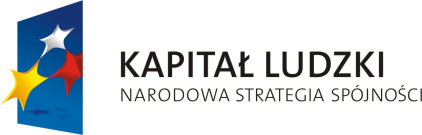 Należy podać wszystkie wydatki kwalifikowane związane z realizacją inwestycji dla kolejnych miesięcy realizacji projektu UWAGA: W TABELI NALEŻY UJĄĆ TERMIN FAKTYCZNEGO PONOSZENIA WYDATKU, A NIE NP. WYSTAWIENIA FAKTURY, ZA KTÓREJ ZAPŁATA NASTĄPI W KOLEJNYCH MIESIĄCACHHarmonogram rzeczowo-finansowy inwestycji [w PLN]Należy podać wszystkie wydatki kwalifikowane związane z realizacją inwestycji dla kolejnych miesięcy realizacji projektu UWAGA: W TABELI NALEŻY UJĄĆ TERMIN FAKTYCZNEGO PONOSZENIA WYDATKU, A NIE NP. WYSTAWIENIA FAKTURY, ZA KTÓREJ ZAPŁATA NASTĄPI W KOLEJNYCH MIESIĄCACHHarmonogram rzeczowo-finansowy inwestycji [w PLN]Należy podać wszystkie wydatki kwalifikowane związane z realizacją inwestycji dla kolejnych miesięcy realizacji projektu UWAGA: W TABELI NALEŻY UJĄĆ TERMIN FAKTYCZNEGO PONOSZENIA WYDATKU, A NIE NP. WYSTAWIENIA FAKTURY, ZA KTÓREJ ZAPŁATA NASTĄPI W KOLEJNYCH MIESIĄCACHHarmonogram rzeczowo-finansowy inwestycji [w PLN]Należy podać wszystkie wydatki kwalifikowane związane z realizacją inwestycji dla kolejnych miesięcy realizacji projektu UWAGA: W TABELI NALEŻY UJĄĆ TERMIN FAKTYCZNEGO PONOSZENIA WYDATKU, A NIE NP. WYSTAWIENIA FAKTURY, ZA KTÓREJ ZAPŁATA NASTĄPI W KOLEJNYCH MIESIĄCACHHarmonogram rzeczowo-finansowy inwestycji [w PLN]Należy podać wszystkie wydatki kwalifikowane związane z realizacją inwestycji dla kolejnych miesięcy realizacji projektu UWAGA: W TABELI NALEŻY UJĄĆ TERMIN FAKTYCZNEGO PONOSZENIA WYDATKU, A NIE NP. WYSTAWIENIA FAKTURY, ZA KTÓREJ ZAPŁATA NASTĄPI W KOLEJNYCH MIESIĄCACHHarmonogram rzeczowo-finansowy inwestycji [w PLN]Należy podać wszystkie wydatki kwalifikowane związane z realizacją inwestycji dla kolejnych miesięcy realizacji projektu UWAGA: W TABELI NALEŻY UJĄĆ TERMIN FAKTYCZNEGO PONOSZENIA WYDATKU, A NIE NP. WYSTAWIENIA FAKTURY, ZA KTÓREJ ZAPŁATA NASTĄPI W KOLEJNYCH MIESIĄCACHHarmonogram rzeczowo-finansowy inwestycji [w PLN]Należy podać wszystkie wydatki kwalifikowane związane z realizacją inwestycji dla kolejnych miesięcy realizacji projektu UWAGA: W TABELI NALEŻY UJĄĆ TERMIN FAKTYCZNEGO PONOSZENIA WYDATKU, A NIE NP. WYSTAWIENIA FAKTURY, ZA KTÓREJ ZAPŁATA NASTĄPI W KOLEJNYCH MIESIĄCACHHarmonogram rzeczowo-finansowy inwestycji [w PLN]Należy podać wszystkie wydatki kwalifikowane związane z realizacją inwestycji dla kolejnych miesięcy realizacji projektu UWAGA: W TABELI NALEŻY UJĄĆ TERMIN FAKTYCZNEGO PONOSZENIA WYDATKU, A NIE NP. WYSTAWIENIA FAKTURY, ZA KTÓREJ ZAPŁATA NASTĄPI W KOLEJNYCH MIESIĄCACHHarmonogram rzeczowo-finansowy inwestycji [w PLN]Należy podać wszystkie wydatki kwalifikowane związane z realizacją inwestycji dla kolejnych miesięcy realizacji projektu UWAGA: W TABELI NALEŻY UJĄĆ TERMIN FAKTYCZNEGO PONOSZENIA WYDATKU, A NIE NP. WYSTAWIENIA FAKTURY, ZA KTÓREJ ZAPŁATA NASTĄPI W KOLEJNYCH MIESIĄCACHHarmonogram rzeczowo-finansowy inwestycji [w PLN]Należy podać wszystkie wydatki kwalifikowane związane z realizacją inwestycji dla kolejnych miesięcy realizacji projektu UWAGA: W TABELI NALEŻY UJĄĆ TERMIN FAKTYCZNEGO PONOSZENIA WYDATKU, A NIE NP. WYSTAWIENIA FAKTURY, ZA KTÓREJ ZAPŁATA NASTĄPI W KOLEJNYCH MIESIĄCACHHarmonogram rzeczowo-finansowy inwestycji [w PLN]Należy podać wszystkie wydatki kwalifikowane związane z realizacją inwestycji dla kolejnych miesięcy realizacji projektu UWAGA: W TABELI NALEŻY UJĄĆ TERMIN FAKTYCZNEGO PONOSZENIA WYDATKU, A NIE NP. WYSTAWIENIA FAKTURY, ZA KTÓREJ ZAPŁATA NASTĄPI W KOLEJNYCH MIESIĄCACHHarmonogram rzeczowo-finansowy inwestycji [w PLN]Należy podać wszystkie wydatki kwalifikowane związane z realizacją inwestycji dla kolejnych miesięcy realizacji projektu UWAGA: W TABELI NALEŻY UJĄĆ TERMIN FAKTYCZNEGO PONOSZENIA WYDATKU, A NIE NP. WYSTAWIENIA FAKTURY, ZA KTÓREJ ZAPŁATA NASTĄPI W KOLEJNYCH MIESIĄCACHHarmonogram rzeczowo-finansowy inwestycji [w PLN]Należy podać wszystkie wydatki kwalifikowane związane z realizacją inwestycji dla kolejnych miesięcy realizacji projektu UWAGA: W TABELI NALEŻY UJĄĆ TERMIN FAKTYCZNEGO PONOSZENIA WYDATKU, A NIE NP. WYSTAWIENIA FAKTURY, ZA KTÓREJ ZAPŁATA NASTĄPI W KOLEJNYCH MIESIĄCACHHarmonogram rzeczowo-finansowy inwestycji [w PLN]Należy podać wszystkie wydatki kwalifikowane związane z realizacją inwestycji dla kolejnych miesięcy realizacji projektu UWAGA: W TABELI NALEŻY UJĄĆ TERMIN FAKTYCZNEGO PONOSZENIA WYDATKU, A NIE NP. WYSTAWIENIA FAKTURY, ZA KTÓREJ ZAPŁATA NASTĄPI W KOLEJNYCH MIESIĄCACHData opracowania niniejszego Harmonogramu.Data opracowania niniejszego Harmonogramu.Data rejestracji działalności gospodarczejData rejestracji działalności gospodarczejData zakończenia finansowej realizacji inwestycji (ostatnio zatwierdzona)Data zakończenia finansowej realizacji inwestycji (ostatnio zatwierdzona)Rodzaj wydatku - zgodnie z tabelą biznesplanu.Planowany kwotę wydatku należy wpisać w kwocie bruttoRodzaj wydatku - zgodnie z tabelą biznesplanu.Planowany kwotę wydatku należy wpisać w kwocie bruttoMiesiące prowadzenia działalności – kolejne, począwszy od daty rozpoczęcia prowadzenia działalności gospodarczej(1 miesiąc liczy się jako pełny miesiąc kalendarzowy)   Miesiące prowadzenia działalności – kolejne, począwszy od daty rozpoczęcia prowadzenia działalności gospodarczej(1 miesiąc liczy się jako pełny miesiąc kalendarzowy)   Miesiące prowadzenia działalności – kolejne, począwszy od daty rozpoczęcia prowadzenia działalności gospodarczej(1 miesiąc liczy się jako pełny miesiąc kalendarzowy)   Miesiące prowadzenia działalności – kolejne, począwszy od daty rozpoczęcia prowadzenia działalności gospodarczej(1 miesiąc liczy się jako pełny miesiąc kalendarzowy)   Miesiące prowadzenia działalności – kolejne, począwszy od daty rozpoczęcia prowadzenia działalności gospodarczej(1 miesiąc liczy się jako pełny miesiąc kalendarzowy)   Miesiące prowadzenia działalności – kolejne, począwszy od daty rozpoczęcia prowadzenia działalności gospodarczej(1 miesiąc liczy się jako pełny miesiąc kalendarzowy)   Miesiące prowadzenia działalności – kolejne, począwszy od daty rozpoczęcia prowadzenia działalności gospodarczej(1 miesiąc liczy się jako pełny miesiąc kalendarzowy)   Miesiące prowadzenia działalności – kolejne, począwszy od daty rozpoczęcia prowadzenia działalności gospodarczej(1 miesiąc liczy się jako pełny miesiąc kalendarzowy)   Miesiące prowadzenia działalności – kolejne, począwszy od daty rozpoczęcia prowadzenia działalności gospodarczej(1 miesiąc liczy się jako pełny miesiąc kalendarzowy)   Miesiące prowadzenia działalności – kolejne, począwszy od daty rozpoczęcia prowadzenia działalności gospodarczej(1 miesiąc liczy się jako pełny miesiąc kalendarzowy)   Miesiące prowadzenia działalności – kolejne, począwszy od daty rozpoczęcia prowadzenia działalności gospodarczej(1 miesiąc liczy się jako pełny miesiąc kalendarzowy)   Miesiące prowadzenia działalności – kolejne, począwszy od daty rozpoczęcia prowadzenia działalności gospodarczej(1 miesiąc liczy się jako pełny miesiąc kalendarzowy)   Rodzaj wydatku - zgodnie z tabelą biznesplanu.Planowany kwotę wydatku należy wpisać w kwocie bruttoRodzaj wydatku - zgodnie z tabelą biznesplanu.Planowany kwotę wydatku należy wpisać w kwocie bruttomiesiąc 1miesiąc 2miesiąc 3miesiąc 4miesiąc 5miesiąc 6miesiąc 7miesiąc 8miesiąc 9miesiąc 10miesiąc 11miesiąc 121.2.3.4.5.6.7.8.9.10.11.12.13.14.15.16.17.18.19.20.21.22.23.24.25.26.Razem wydatkiRazem wydatki(data i czytelny podpis Uczestnika/Uczestniczki projektu)